GOBIERNO CONSTITUCIONAL DEL ESTADO DE PUEBLA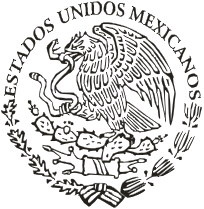 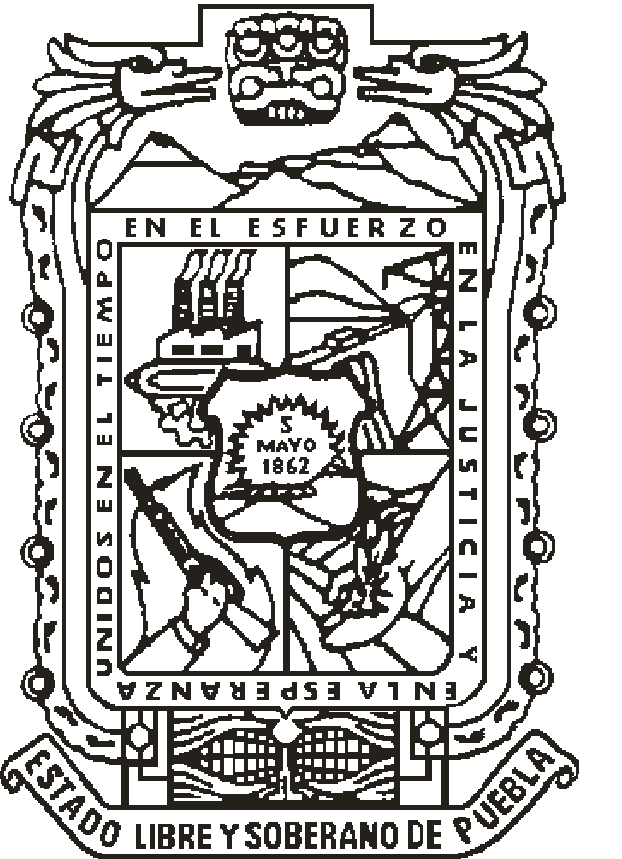 PERIÓDICO	OFICIAL LAS LEYES, DECRETOS Y DEMÁS DISPOSICIONES DE CARÁCTER OFICIAL SON OBLIGATORIAS POR EL SOLO HECHO DE SER PUBLICADAS EN ESTE PERIÓDICOAutorizado como correspondencia de segunda clase por la Dirección de Correos con fecha 22 de noviembre de 1930SumarioGOBIERNO DEL ESTADO PODER LEGISLATIVODECRETO del Honorable Congreso del Estado, por el que expide  la  LEY  DE  INGRESOS  DEL  MUNICIPIO  DE  MAZAPILTEPEC  DEJUÁREZ, para el Ejercicio Fiscal 2018.DECRETO del Honorable Congreso del Estado, por el cual expide la Zonificación Catastral y las Tablas de Valores Unitarios de Suelos Urbanos y Rústicos; así como los Valores Catastrales de Construcción por metro cuadrado, para el Municipio de Mazapiltepec de Juárez.2	(Vigésima Cuarta Sección)	Periódico Oficial del Estado de Puebla	Jueves 21 de diciembre de 2017GOBIERNO DEL ESTADO PODER LEGISLATIVODECRETO del Honorable Congreso del Estado, por el que expide la LEY DE INGRESOS DEL MUNICIPIO DE MAZAPILTEPEC DE JUÁREZ, para el Ejercicio Fiscal 2018.Al margen el logotipo oficial del Congreso y una leyenda que dice: H. Congreso del Estado de Puebla. LIX Legislatura.JOSÉ ANTONIO GALI FAYAD, Gobernador Constitucional del Estado Libre y Soberano de Puebla, a sus habitantes sabed:Que por la Secretaría del H. Congreso, se me ha remitido el siguiente:EL HONORABLE QUINCUAGÉSIMO NOVENO CONGRESO CONSTITUCIONAL DEL ESTADO LIBRE Y SOBERANO DE PUEBLAEXPOSICIÓN DE MOTIVOSQue en Sesión Pública Ordinaria de esta fecha, esta Soberanía tuvo a bien aprobar el Dictamen con Minuta de Ley, emitido por la Comisión de Hacienda y Patrimonio Municipal del Honorable Congreso del Estado; por virtud del cual se expide la Ley de Ingresos del Municipio de Mazapiltepec de Juárez, Puebla, para el Ejercicio Fiscal del año dos mil dieciocho.Que el Sistema Federal tiene como objetivo primordial el fortalecer el desarrollo de los Municipios, propiciando la redistribución de las competencias en materia fiscal, para que la administración de su hacienda se convierta en factor decisivo de su autonomía.Que con fecha 23 de diciembre de 1999 se reformó el artículo 115 Constitucional, incluyendo en su fracción IV la facultad para los Ayuntamientos de proponer al Congreso del Estado las cuotas y tarifas aplicables a impuestos, derechos, contribuciones de mejoras y las tablas de valores unitarios de suelo y construcciones que sirvan de base para el cobro de las contribuciones sobre la propiedad inmobiliaria.Que en correlación a la reforma antes mencionada, la fracción VIII del artículo 78 de la Ley Orgánica Municipal textualmente establece: “Son atribuciones de los Ayuntamientos: ... VIII. Presentar al Congreso del Estado, a través del Ejecutivo del Estado, previa autorización de cuando menos las dos terceras partes de los miembros del Ayuntamiento, el día quince de noviembre la Iniciativa de la Ley de Ingresos que deberá regir el año siguiente, en la que se propondrá las cuotas y tarifas aplicables a impuestos, derechos, contribuciones de mejoras y las tablas de valores unitarios de suelo y construcciones que sirvan de base para el cobro de los impuestos sobre la propiedad inmobiliaria” lo que permite a los Ayuntamientos adecuar sus disposiciones a fin de que guarden congruencia con los conceptos de ingresos que conforman su hacienda pública; proporcionar certeza jurídica a los habitantes del Municipio; actualizar las tarifas de acuerdo con los elementos que consoliden los principios constitucionales de equidad y proporcionalidad y que a la vez permitan a los Ayuntamientos recuperar los costos que les implica prestar los servicios públicos y lograr una simplificación administrativa.Que el 26 de mayo de 2015 se publicó en el Diario Oficial de la Federación el Decreto por el que se reforman y adicionan diversas disposiciones de la Constitución Política de los Estados Unidos Mexicanos, en materia de disciplina financiera de las entidades federativas y los municipios, posteriormente el 27 de abril de 2016 se publicó en el Diario Oficial de la Federación, la Ley de Disciplina Financiera de las Entidades Federativas y los Municipios, la cual tiene por objeto establecer los criterios generales de responsabilidad hacendaria y financiera que regirán a las Entidades Federativas y los Municipios, así como a sus respectivos Entes Públicos, para un manejo sostenible de sus finanzas públicas.Al respecto el artículo 18 de la Ley de Disciplina Financiera de las Entidades Federativas y los Municipios establece que las bases para la elaboración de las iniciativas de las Leyes de Ingresos de los Municipios serán la legislación local aplicable, la Ley General de Contabilidad Gubernamental y las normas que emita el Consejo Nacional de Armonización Contable.Para tal efecto, el Consejo Nacional de Armonización Contable aprobó los criterios para la elaboración y presentación homogénea de la información financiera y de los formatos a que hace referencia la Ley de Disciplina Financiera de las Entidades Federativas y los Municipios, publicados en el Diario Oficial de la Federación el 11 de octubre de 2016.En ese contexto, se da cumplimiento a los requerimientos establecidos en la Ley de Disciplina Financiera de las Entidades Federativas y los Municipios en lo que se refiere a la Ley de Ingresos del Municipio de Mazapiltepec de Juárez, Puebla, para el Ejercicio Fiscal del año dos mil dieciocho.Proyecciones de finanzas públicas para los Ejercicios Fiscales 2018 y 2019De conformidad con lo establecido en el artículo 18, fracción I de la Ley de Disciplina Financiera de las Entidades Federativas y de los Municipios y de acuerdo al Formato 7 a) Proyecciones de Ingresos – LDF, de los Criterios para la elaboración y presentación homogénea de la información financiera y de los formatos a que hace referencia la Ley de Disciplina Financiera de las Entidades Federativas y los Municipios, se presenta el pronóstico de los ingresos del Municipio de Mazapiltepec de Juárez, Puebla, para los ejercicios fiscales 2018 y 2019.Las proyecciones que se presentan no consideran modificación alguna a la estructura tributaria del Municipio ni del Sistema Nacional de Coordinación Fiscal o cualquier otra relativa a la capacidad hacendaria del Municipio.Descripción de los riesgos relevantes para las finanzas públicasDe conformidad con lo establecido en el artículo 18, fracción II de la Ley de Disciplina Financiera de las Entidades Federativas y de los Municipios a continuación se describen los posibles riesgos que en el transcurso de 2018 podría enfrentar el Municipio de Mazapiltepec de Juárez, Puebla, en materia de ingresos públicos:Elevada dependencia de las transferencias federales, por lo que cualquier choque en las finanzas públicas de ese orden de gobierno afectaría a las del Estado. Sin embargo, es necesario advertir que esta limitante se presenta en todas las entidades federativas del país, ya que a partir del establecimiento del Sistema Nacional de Coordinación Fiscal en 1980, los gobiernos estatales cedieron al federal sus potestades tributarias a cambio de que les transfirieran participaciones en los ingresos federales. Además, mediante reformas legales realizadas para 1997 y 2008 se introdujeron los fondos de aportaciones federales o Ramo 33.Menores participaciones federales derivadas de una reducción en la Recaudación Federal Participable (RFP). Si bien las expectativas de crecimiento económico del país son positivas y no se esperan sobresaltos en el mercado petrolero, la elevada volatilidad financiera y una caída abrupta en el precio internacional de los hidrocarburos debilitaría el marco de estabilidad de las finanzas gubernamentales.Los resultados de las finanzas públicas de los Ejercicios Fiscales 2016 y 2017En atención a lo dispuesto por el artículo 18, fracción III de la Ley de Disciplina Financiera de las Entidades Federativas y de los Municipios y de acuerdo al Formato 7 c) Resultados de Ingresos – LDF, de los Criterios para la elaboración y presentación homogénea de la información financiera y de los formatos a que hace referencia la Ley de Disciplina Financiera de las Entidades Federativas y los Municipios, se exhiben los montos de los ingresos presupuestarios del sector público del último Ejercicio Fiscal, según la información contenida en la Cuenta Pública de cada año.Asimismo, en la Ley de Ingresos del Municipio de Mazapiltepec de Juárez, Puebla, para el Ejercicio Fiscal del año dos mil dieciocho, se contempla esencialmente lo siguiente:Con fecha 12 de noviembre de 2012, se publicó en el Diario Oficial de la Federación el DECRETO por el que se reforma y adiciona la Ley General de Contabilidad Gubernamental, para transparentar y armonizar la información financiera relativa a la aplicación de recursos públicos en los distintos órdenes de gobierno, en el que se adiciona el Título Quinto, denominado “De la Transparencia y Difusión de la Información Financiera”, estableciéndose en el artículo 61, la obligación para la Federación, las entidades federativas, los municipios, y en su caso, las demarcaciones territoriales del Distrito Federal, de incluir en su ley de ingresos, las fuentes de sus ingresos sean ordinarios o extraordinarios, desagregando el monto de cada una y, en el caso de las entidades federativas y municipios, incluyendo los recursos federales que se estime serán transferidos por la Federación a través de los fondos de participaciones y aportaciones federales, subsidios y convenios de reasignación; así como los ingresos recaudados con base en las disposiciones locales, por lo que a fin de dar cumplimiento a tal disposición a partir del Ejercicio Fiscal 2015, se incluyó el presupuesto de Ingresos correspondiente; ahora bien, para el presente Ejercicio Fiscal se actualiza el Presupuesto de Ingresos señalado en el artículo 1 de esta Ley, mismo que contiene la información a que se refiere el artículo 61 de la citada Ley General de Contabilidad Gubernamental.En materia de Impuestos, esta Ley mantiene las mismas tasas establecidas en la Ley de Ingresos de este Municipio del Ejercicio Fiscal de 2017, salvo en el caso del Impuesto Predial, en el que se incluye la clasificación que expresamente establece la Ley de Catastro del Estado, vigente, en congruencia con la determinación de los valores de suelo y construcción, salvaguardando los principios de proporcionalidad y equidad jurídica consagrados en la fracción IV del artículo 31 de la Constitución Política de los Estados Unidos Mexicanos.Se continúa con la tasa del 0% para el pago del Impuesto Predial, tratándose de ejidos que se consideren rústicos y que sean destinados directamente por sus propietarios a la producción y el cultivo, así como para los inmuebles regularizados de conformidad con los programas federales, estatales o municipales, durante los doce meses siguientes a la expedición del título de propiedad.Asimismo, se establece como cuota mínima en materia de dicho impuesto, la cantidad de $150.00 (Ciento cincuenta pesos 00/100 M.N.).Por lo que se refiere al Impuesto Sobre Adquisición de Bienes Inmuebles, se sostiene la tasa del 0% en adquisiciones de predios con construcción destinados a casa habitación cuyo valor no sea mayor a $606,389.00; la adquisición de predios que se destinen a la agricultura, cuyo valor no sea mayor a $141,298.00; y la adquisición de bienes inmuebles así como su regularización, que se realice como consecuencia de la ejecución de programas federales, estatales o municipales, en materia de regularización de la tenencia de la tierra. Respecto de la primera cuantía se propone en congruencia con los que se fijan en la Ley de Ingresos del Estado de Puebla, en materia de estímulos fiscales para la adquisición de vivienda, destinada a casa habitación en cumplimiento a la política nacional de vivienda.Se establece la disposición de que solamente serán válidas las exenciones a las contribuciones, establecidas en las Leyes Fiscales y Ordenamientos expedidos por las Autoridades Fiscales Municipales, resaltando el principio Constitucional de municipio libre, autónomo e independiente en la administración de su hacienda pública.En general, las cuotas y tarifas se actualizan en un 6%, que corresponde al monto de la inflación estimado al cierre del Ejercicio Fiscal 2017 para la ciudad de Puebla.Para facilitar el cobro de los conceptos establecidos en la ley se propone redondear el resultado de esta actualización en las cantidades mayores a diez pesos a múltiplos de cincuenta centavos inmediato superior y las cuotas menores de diez pesos a múltiplos de cinco centavos inmediato superior.Por lo anteriormente expuesto y con fundamento en los artículos 50 Fracción III, 57 fracciones I y XXVIII, 63, 64, 67 y 84 párrafo segundo de la Constitución Política del Estado Libre y Soberano de Puebla; 134, 135, 218 y 219 de la Ley Orgánica del Poder Legislativo del Estado Libre y Soberano de Puebla; 93 fracción VII, y 120 fracción VII del Reglamento Interior del Honorable Congreso del Estado Libre  y Soberano de Puebla, se expide la siguiente:LEY DE INGRESOS DEL MUNICIPIO DE MAZAPILTEPEC DE JUÁREZ, PUEBLA, PARA EL EJERCICIO FISCAL 2018TÍTULO PRIMERO DISPOSICIONES GENERALESCAPÍTULO ÚNICOARTÍCULO 1. En el Ejercicio Fiscal comprendido del 01 de Enero al 31 de Diciembre de 2018, el Municipio de Mazapiltepec de Juárez, Puebla, percibirá los ingresos provenientes de los siguientes conceptos y en las cantidades estimadas que a continuación se señalan:ARTÍCULO 2. Los ingresos que forman la Hacienda Pública del Municipio de Mazapiltepec de Juárez, Puebla, durante el Ejercicio Fiscal comprendido del 1 de enero al 31 de diciembre de 2018, serán los que obtenga y administre por concepto:IMPUESTOS:Predial.Sobre Adquisición de Bienes Inmuebles.Sobre Diversiones y Espectáculos Públicos.Sobre Rifas, Loterías, Sorteos, Concursos y Toda Clase de Juegos Permitidos.DERECHOS:Por obras materiales.Por ejecución de obras públicas.Por los servicios de agua y drenaje.Por los servicios de alumbrado público.Por expedición de certificaciones, constancias y otros servicios.Por los servicios prestados por los rastros o en los lugares autorizados, así como por los servicios de coordinación de actividades relacionadas con el sacrificio de animales.Por servicios de panteones.Por los servicios del Departamento de Bomberos.Por servicios especiales de recolección, transporte y disposición final de desechos y residuos sólidos.Por limpieza de predios no edificados.Por expedición de licencias, permisos o autorizaciones para el funcionamiento de establecimientos o locales, cuyos giros sean la enajenación de bebidas alcohólicas o la prestación de servicios que incluyan el expendio de dichas bebidas.Por expedición de licencias, permisos o autorizaciones para la colocación de anuncios y carteles o la realización de publicidad.Por ocupación de espacios del Patrimonio Público del Municipio.Por los servicios prestados por el Catastro Municipal.PRODUCTOS.APROVECHAMIENTOS:Recargos.Sanciones.Gastos de ejecución.CONTRIBUCIONES DE MEJORAS.DE LAS PARTICIPACIONES EN INGRESOS FEDERALES Y ESTATALES, FONDOS Y RECURSOS PARTICIPABLES, FONDOS DE APORTACIONES FEDERALES, INCENTIVOS ECONÓMICOS, REASIGNACIONES Y DEMÁS INGRESOS.INGRESOS EXTRAORDINARIOS.ESTÍMULOS FISCALES.ARTÍCULO 3. Los ingresos no comprendidos en la presente Ley que recaude el Municipio de Mazapiltepec de Juárez, Puebla, en el ejercicio de sus funciones de derecho público o privado, deberán concentrarse invariablemente en la Tesorería Municipal.En virtud de que el Estado se encuentra adherido al Sistema Nacional de Coordinación Fiscal y en términos del Convenio de Colaboración Administrativa en Materia Fiscal Federal y sus anexos suscritos con la Federación, elMunicipio ejercerá facultades operativas de verificación al momento de expedir las licencias a que se refiere esta Ley, por lo que deberá solicitar de los contribuyentes, que tramiten la citada expedición, la presentación de su cédula de inscripción al Registro Federal de Contribuyentes, así como el comprobante de pago del Impuesto Predial y de los Derechos por los Servicios de Agua y Drenaje del Ejercicio Fiscal en curso, e identificación oficial.ARTÍCULO 4. En el caso de que el Municipio, previo cumplimiento de las formalidades legales, convenga con el Estado o con otros Municipios, la realización de las obras y la prestación coordinada de los servicios a que se refiere esta Ley, el cobro de los ingresos respectivos, se hará de acuerdo a los Decretos, Ordenamientos, Programas, Convenios y sus anexos que le resulten aplicables, correspondiendo la función de recaudación a la Dependencia o Entidad que preste los servicios o que en los mismos se establezca.ARTÍCULO 5. A los Impuestos, Derechos, Productos, Aprovechamientos y Contribuciones de Mejoras a que se refiere esta Ley y la Ley de Hacienda para el Municipio de Mazapiltepec de Juárez, se les aplicarán las tasas, tarifas y cuotas que dispone la presente, el Código Fiscal Municipal del Estado Libre y Soberano de Puebla, la Ley de Catastro del Estado de Puebla y los demás ordenamientos de carácter hacendario y administrativo aplicables.Las autoridades fiscales municipales deberán fijar en lugar visible de las oficinas en que presten los servicios o se cobren las contribuciones establecidas en la presente Ley, las cuotas, tasas y tarifas correspondientes.ARTÍCULO 6. Para determinar los Impuestos, Derechos, Productos, Aprovechamientos y Contribuciones de Mejoras a que se refiere esta Ley, se considerarán inclusive las fracciones del peso; no obstante lo anterior para efectuar el pago, las cantidades que incluyan de 1 hasta 50 centavos, se ajustarán a la unidad del peso inmediato inferior y las que contengan cantidades de 51 a 99 centavos, se ajustarán a la unidad del peso inmediato superior.ARTÍCULO 7. Quedan sin efecto las disposiciones de las leyes no fiscales, reglamentos, acuerdos, circulares y disposiciones administrativas en la parte que contengan la no causación, exenciones totales o parciales o consideren a personas físicas o morales como no sujetos de contribuciones, otorguen tratamientos preferenciales o diferenciales de los establecidos en el Código Fiscal Municipal del Estado Libre y Soberano de Puebla, Ley de Hacienda para el Municipio de Mazapiltepec de Juárez, Acuerdos de Cabildo, de las Autoridades Fiscales y demás Ordenamientos Fiscales Municipales.TÍTULO SEGUNDO DE LOS IMPUESTOSCAPÍTULO IDEL IMPUESTO PREDIALARTÍCULO 8. El Impuesto Predial para el Ejercicio Fiscal 2018, se causará anualmente y se pagará en el plazo que establece la Ley de Hacienda para el Municipio de Mazapiltepec de Juárez, conforme a las tasas y cuotas siguientes:En predios urbanos, a la base gravable determinada conforme a las tablas de valores unitarios de suelo y construcción aprobadas por el Congreso del Estado, se aplicará anualmente:                                   0.525284 al millar.En predios urbanos sin construcción, a la base gravable determinada conforme a las tablas de valores unitarios de suelo y construcción aprobadas por el Congreso del Estado, se aplicará anualmente:  0.590515 al millar.En predios suburbanos, a la base gravable determinada conforme a las tablas de valores unitarios de suelo y construcción aprobadas por el Congreso del Estado, se aplicará anualmente:                                   0.611115 al millar.En predios rústicos, a la base gravable determinada conforme a las tablas de valores unitarios de suelo y construcción aprobadas por el Congreso del Estado, se aplicará anualmente.                                   1.368713 al millar.Los terrenos ejidales con o sin construcción, que se encuentren ubicados dentro de la zona urbana y suburbana de las ciudades o poblaciones delimitadas en términos de la Ley de Catastro del Estado de Puebla, serán objeto de valuación y deberán pagar el Impuesto Predial, mismo que se causará y pagará aplicando las tasas establecidas en las fracciones anteriores.El Impuesto Predial en cualquiera de los casos comprendidos en este artículo, no será menor de:	$150.00 Causará el 50% del Impuesto Predial durante el Ejercicio Fiscal 2018, la propiedad o posesión de un solo prediodestinado a casa habitación que se encuentre a nombre del contribuyente, cuando se trate de pensionados, viudos,jubilados, personas con capacidad diferenciada y ciudadanos mayores de 60 años de edad, siempre y cuando el valor catastral del predio no sea mayor a $500,000.00 (Quinientos mil pesos). El monto resultante no será menor a la cuota mínima a que se refiere esta fracción.Para hacer efectiva la mencionada reducción, el contribuyente deberá demostrar ante la autoridad municipal mediante la documentación idónea, que se encuentra dentro de los citados supuestos jurídicos.ARTÍCULO 9. Causarán la tasa del:	0%Los ejidos que se consideran rústicos conforme a la Ley de Catastro del Estado de Puebla y las disposiciones reglamentarias que le resulten aplicables, que sean destinados directamente por sus titulares a la producción y cultivo.En el caso de que los ejidos sean explotados por terceros o asociados al ejidatario, el Impuesto Predial se pagará conforme a la cuota que señala el artículo 8 de esta Ley.Los bienes inmuebles que sean regularizados de conformidad con los programas federales, estatales y municipales, causarán durante los doce meses siguientes al que se hubiere expedido el título de propiedad respectivo.Las autoridades que intervengan en los procesos de regularización a que se refiere este artículo, deberán coordinarse con las autoridades fiscales competentes, a fin de que los registros fiscales correspondientes queden debidamente integrados.CAPÍTULO IIDEL IMPUESTO SOBRE ADQUISICIÓN DE BIENES INMUEBLESARTÍCULO 10. El Impuesto Sobre Adquisición de Bienes Inmuebles, se calculará y pagará aplicando la tasa del 2% sobre la base a que se refiere la Ley de Hacienda para el Municipio de Mazapiltepec de Juárez.ARTÍCULO 11. Causarán la tasa del:	0%La adquisición o construcción de viviendas destinadas a casa habitación y la que se realicen derivadas de acuerdos o convenios que en materia de vivienda, autorice el Ejecutivo del Estado, cuyo valor no sea mayor a$606,389.00; siempre y cuando el adquirente no tenga otros predios registrados a su nombre en el Estado.La adquisición de predios que se destinen a la agricultura, cuyo valor no sea mayor a $141,298.00, siempre y cuando el adquirente no tenga otros predios registrados a su nombre en el Estado.La adquisición de bienes inmuebles, así como su regularización, que se realice como consecuencia de la ejecución de programas federales, estatales o municipales, en materia de regularización de la tenencia de la tierra.Las autoridades que intervengan en los procesos de regularización a que se refiere este artículo, deberán coordinarse con las autoridades fiscales competentes, a fin de que los registros fiscales correspondientes queden debidamente integrados.CAPÍTULO IIIDEL IMPUESTO SOBRE DIVERSIONES Y ESPECTÁCULOS PÚBLICOSARTÍCULO 12. El Impuesto Sobre Diversiones y Espectáculos Públicos, se causará y pagará aplicando la tasa del 15% sobre el importe de cada boleto vendido, a excepción de los teatros y circos, en cuyo caso, se causará y pagará la tasa del 8%.Son responsables solidarios en el pago de este impuesto, los propietarios o poseedores de los inmuebles en los que se realicen las funciones o espectáculos públicos.CAPÍTULO IVDEL IMPUESTO SOBRE RIFAS, LOTERÍAS, SORTEOS, CONCURSOS Y TODA CLASE DE JUEGOS PERMITIDOSARTÍCULO 13. El Impuesto Sobre Rifas, Loterías, Sorteos, Concursos y Toda Clase de Juegos Permitidos, se causará y pagará aplicando la tasa del 6% sobre el monto del premio o los valores determinados conforme a la Ley de Hacienda para el Municipio de Mazapiltepec de Juárez.TÍTULO TERCERO DE LOS DERECHOSCAPÍTULO IDE LOS DERECHOS POR OBRAS MATERIALESARTÍCULO 14. Los derechos por obras materiales, se causarán y pagarán conforme a las siguientes cuotas:I. Alineamiento:III. Por la autorización de permisos de construcción de nuevas edificaciones, cambio de régimen de propiedad que requiera nueva licencia, independiente del pago de derechos que exige esta Ley, deberán pagar para obras de infraestructura:Por  la  regularización de planos  y  proyectos  que no  se hubiesen  presentadooportunamente para su estudio y aprobación, por m2 de superficie edificada.	$1.85El pago de lo señalado en esta fracción, será adicional al pago correspondiente al estudio y aprobación de los planos y proyectos de que se trate.Por dictamen de uso según clasificación de suelo:Vivienda por m2.	$4.80Industria por m2 de superficie de terreno:Ligera.	$8.40Mediana.	$13.50Pesada.	$21.50Comercios por metro cuadrado de terreno.	$34.00Servicios.	$24.50Áreas de recreación y otros usos no contemplados en los incisos anteriores.	$8.75Por la expedición de constancia por terminación de obra.	$109.00CAPÍTULO IIDE LOS DERECHOS POR EJECUCIÓN DE OBRAS PÚBLICASARTÍCULO 15. Los derechos por la ejecución de obras públicas, se causarán y pagarán conforme a las cuotas siguientes:Construcción de banquetas y guarniciones:De concreto fc=100 Kg/cm2 de 10 centímetros de espesor, por metro cuadrado.	$174.00De concreto asfáltico de 5 centímetros de espesor, por metro cuadrado.	$162.50Guarnición de concreto hidráulico de 15 x 20 x 40 centímetros, por metro lineal.	$162.50Construcción o rehabilitación de pavimento, por metro cuadrado:Asfalto o concreto asfáltico de 5 centímetros de espesor.	$241.00Concreto hidráulico (F’c=Kg/cm2).	$241.00Carpeta de concreto asfáltico de 5 centímetros de espesor.	$122.00Ruptura y reposición de pavimento asfáltico de 5 centímetros de espesor.	$162.50Relaminación de pavimento de 3 centímetros de espesor.	$122.00Por obras públicas de iluminación, cuya ejecución genere beneficios y gastos individualizables.El cobro de los derechos a que se refiere esta fracción, se determinará en términos de la Ley de Hacienda para el Municipio de Mazapiltepec de Juárez, por la Tesorería Municipal, tomando en consideración el costo de  la ejecución de dichas obras.CAPÍTULO IIIDE LOS DERECHOS POR LOS SERVICIOS DE AGUA Y DRENAJEARTÍCULO 16. Los derechos por los servicios de agua y drenaje, se causarán y pagarán conforme a lasEl Ayuntamiento a solicitud del contribuyente, podrá autorizarlos para adquirir por su cuenta, los materiales a que se refiere este artículo.Por instalación de tubería de distribución de agua potable, por metro lineal o fracción:De asbesto-cemento de 4 pulgadas.	$50.00De P.V.C. con diámetro de 4 pulgadas.	$74.00Por atarjeas:a) Con diámetro de 30, 38 ó 45 centímetros o más, por metro lineal de frente delpredio.	$74.00Conexión del servicio de agua a las tuberías de servicio público, por cada metro cuadrado construido en:Fraccionamientos, corredores y parques industriales.	$21.50Casas habitación y unidades habitacionales de tipo medio.	$4.30Conexión del sistema de atarjeas al sistema general de saneamiento, por metro cuadrado en:Fraccionamientos, corredores y parques industriales.	$39.50Fraccionamientos residenciales y centros comerciales.	$26.00Casas habitación y unidades habitacionales tipo medio.	$17.50Unidades habitacionales tipo social o popular.	$9.50Descarga de aguas residuales a la red municipal de drenaje en concentraciones permisibles que no excedan de los siguientes límites:Sólidos sedimentables: 1.0 mililitros por litro.Materia flotante: ninguna detenida en malla de 3 milímetros de claro libre cuadrado.Potencial hidrógeno: de 4.5 a 10.0 unidades.Grasas y aceites: ausencia de película visible.Temperatura: 35 grados centígrados.El estudio sobre las concentraciones permisibles, será efectuado por la Dirección de Obras  y  Servicios  Públicos  o  la  unidad  administrativa  del  Ayuntamiento  que  realicefunciones similares, para determinar la cuota bimestral la que no podrá ser menor de:	$246.50ARTÍCULO 17. Los derechos por los servicios de suministro y consumo de agua, se causarán y pagarán mensualmente conforme a las cuotas siguientes:Los consumidores de agua a los que se estime un suministro mensual superior a 100 metros cúbicos, deberán tener instalado medidor para su respectivo pago.Por el consumo de agua en predios destinados al servicio doméstico, que cuentencon servicio medido, por metro cúbico.	$1.75En predios en que el consumo de agua se destine a actividades comerciales, industriales y de prestación de servicios y cuenten con servicio medido, por metro cúbico:De 0 a 30 metros cúbicos.	$2.60Consumo de más de 30 metros cúbicos:	$6.90Cuando el suministro de agua no esté regulado con servicio medido (medidor), se aplicará la siguiente tarifa:Causa el 50% del cobro por servicio de agua potable durante el Ejercicio Fiscal de 2018, la posesión de una toma en casa habitación, que se encuentre a nombre del contribuyente, cuando se trate de pensionados, viudas, jubilados, ciudadanos mayores de 60 años y personas con capacidad diferenciada.Para hacer efectiva la mencionada reducción, el contribuyente deberá demostrar ante la autoridad municipal mediante la documentación oficial, que se encuentra dentro de los citados supuestos jurídicos.ARTÍCULO 18. Los derechos por los servicios de conexión a la red municipal de drenaje, se causarán y pagarán por toma individual conforme a las cuotas siguientes:Conexión:Doméstico habitacional:Casa habitación.	$819.50Interés social o popular.	$195.503. Medio.	$220.50Residencial.	$323.50Terrenos.	$107.50Edificios destinados al arrendamiento, que estén integrados por 2 departamentoso locales.	$390.00Unidades habitacionales por módulo, que estén integradas por 2 o más departamentoso locales.	$390.00Uso industrial, comercial o de servicios.	$379.50Trabajos y materiales:Por rupturas y reposición de banquetas, por metro cuadrado.	$158.00Por excavación, por metro cúbico.	$78.50Por suministro de tubo, por metro lineal.	$74.50El Ayuntamiento a solicitud de los contribuyentes, podrá autorizarlos para adquirir por su cuenta, los materiales a que se refiere este artículo.ARTÍCULO 19. Los derechos por los servicios de expedición de licencias para construcción de tanques subterráneos, albercas y perforación de pozos, se causarán y pagarán conforme a las cuotas siguientes:De tanques subterráneos, por metro cúbico o fracción.	$6.60Albercas y lo relacionado con depósitos de agua, por metro cúbico o fracción.	$13.50De la perforación de pozos, por litro por segundo.	$79.00En los casos de perforación a cielo abierto en colonias populares donde no exista elservicio municipal, por unidad.	$79.00ARTÍCULO 20. El Ayuntamiento deberá obtener del Comité de Agua Potable, la información relativa a la recaudación que perciba por la prestación de los servicios del suministro de agua potable, a fin de que informe a la Secretaría de Finanzas y Administración del Gobierno del Estado, los datos para que  incidan  en  la fórmula de distribución de participaciones.CAPÍTULO IVDE LOS DERECHOS POR EL SERVICIO DE ALUMBRADO PÚBLICOARTÍCULO 21. Los derechos por el servicio de alumbrado público, se causarán anualmente y se pagarán bimestralmente aplicándole a la base a que se refiere la Ley de Hacienda para el Municipio de Mazapiltepec de Juárez, Puebla, las tasas siguientes:Usuarios de la tarifa 1, 2 y 3.	6.5%Usuarios de la tarifa OM, HM, HS y HSL.	2%CAPÍTULO VDE LOS DERECHOS POR EXPEDICIÓN DE CERTIFICACIONES, CONSTANCIAS Y OTROS SERVICIOSARTÍCULO 22. Los derechos por expedición de certificaciones, constancias y otros servicios, se causarán y pagarán conforme las cuotas siguientes:Por la certificación de datos o documentos que obren en los archivos municipales:Por cada hoja, incluyendo formato.	$1.50Por expedientes de hasta 35 hojas.	$1.50- Por hoja adicional.	$1.20Por la expedición de certificados y constancias oficiales.	$1.50 No se pagará la cuota a que se refiere esta fracción por la expedición de certificados de escasos recursos.ARTÍCULO 23. La consulta de información y documentación que realicen los particulares a las Dependencias de la Administración Pública Municipal o a sus organismos, en términos de la Ley de Transparencia y Acceso a la Información Pública del Estado de Puebla será gratuita, salvo que para su entrega se requiera su impresión o almacenamiento, en cuyo caso se causarán y pagarán de conformidad con las cuotas siguientes:Por la expedición de certificación de datos o documentos, por cada hoja.	$18.00Expedición de hojas simples, a partir de la vigésimo primera, por cada hoja.	$2.00Disco compacto.	$50.00No causará el pago de las contribuciones a que se refiere este artículo, cuando las solicitudes de información y documentación se realicen por personas con discapacidad. Para estos efectos, el solicitante deberá hacer constar tal circunstancia al momento de formular su petición.CAPÍTULO VIDE LOS DERECHOS POR SERVICIOS PRESTADOS POR LOS RASTROS O EN LUGARES AUTORIZADOS, ASÍ COMO POR LOS SERVICIOS DE COORDINACIÓN DE ACTIVIDADES RELACIONADAS CON EL SACRIFICIO DE ANIMALESARTÍCULO 24. Los servicios que preste el Municipio en los rastros o lugares autorizados, así como por los servicios de coordinación de actividades relacionadas con el sacrificio de animales, causarán derechos conforme a las cuotas siguientes:Pesado de animales o uso de corrales o corraleros por día, desprendido de piel, rasurado, extracción y lavado de vísceras:Por cabeza de becerros hasta 100 kg.	$53.00Por cabeza de ganado mayor.	$87.50Por cabeza de cerdo hasta 150 kg.	$52.50Por cabeza de cerdo de más de 150 kg.	$101.00Por cabeza de ganado ovicaprino.	$14.50Sacrificio:Todas las carnes frescas, secas, saladas y sin salar, productos de salchichonería y similares que se introduzcan al Municipio, serán desembarcados y reconcentrados en el rastro o en el lugar que designe el Ayuntamiento para su inspección, debiendo ser éstos sellados o marcados para su control por la autoridad competente.A solicitud del interesado o por omisión, el servicio de inspección se efectuará en lugar distinto a los rastros municipales o a los lugares autorizados por el Ayuntamiento.Cuando por fallas mecánicas, por falta de energía eléctrica o captación de agua no sea posible realizar los servicios de sacrificio, no se hará ningún cargo extra a los introductores por los retrasos, así como tampoco el rastro será responsable por mermas o utilidades comerciales supuestas.El Ayuntamiento se coordinará con la autoridad sanitaria competente, para propiciar el cumplimiento de las disposiciones legales aplicables.CAPÍTULO VIIDE LOS DERECHOS POR SERVICIOS DE PANTEONESARTÍCULO 25. Los derechos por la prestación de servicios en los Panteones Municipales, se causarán y pagarán conforme a las cuotas siguientes:I. Inhumación y refrendo en fosas de 2 metros de largo por 1 metro de ancho para adulto y de 1.25 metros de largo por 80 centímetros para niño, por una temporalidad de 7 años en:Inhumaciones en fosas, criptas y lotes particulares dentro de los Panteones Municipales, se cobrará el 50% de las cuotas que señala la fracción I de este artículo.Depósito de restos en el osario por una temporalidad de 7 años:Primera Clase:1. Adulto.	$210.002. Niño.	$161.00Segunda Clase:1. Adulto.	$169.502. Niño.	$107.50Depósito de restos en el osario a perpetuidad:Primera Clase:1. Adulto.	$727.502. Niño.	$428.50Segunda Clase:1. Adulto.	$520.502. Niño.	$385.50Construcción, reconstrucción, demolición o modificación de monumentos.	$82.00Inhumación de restos, apertura o cierre de gavetas y demás operaciones semejantes enfosas a perpetuidad.	$375.00Exhumaciones después de transcurrido el término de Ley.	$84.00Exhumaciones de carácter prematuro, cuando se hayan cumplido los requisitos legalesnecesarios.	$334.00Ampliación de fosas.	$120.50Construcción de bóvedas:DE LOS DERECHOS POR SERVICIOS DEL DEPARTAMENTO DE BOMBEROSARTÍCULO 26. Los derechos por los servicios prestados por el Departamento de Bomberos, se causarán y pagarán conforme a las cuotas siguientes:Por peritajes sobre siniestros que soliciten particulares o empresas.	$413.00Por la atención de emergencias a fugas de gas originadas por el mal estado de las conexiones.	$184.50 Las cuotas que recabe el Ayuntamiento por los servicios de bomberos, cuando subrogue a las compañías gaserasen la atención de fugas de gas, originadas por el mal estado del cilindro o cualquiera de sus partes, se regirán por los convenios que para tal efecto se celebren. Dichas cuotas deberán ser cubiertas por la empresa gasera responsable.Toda intervención del Departamento de Bomberos fuera del Municipio dará lugar al pago del costo del servicio, que será cubierto por la persona, empresa o institución que lo solicite. El pago se fijará con base al personal que haya intervenido o en relación al equipo utilizado y deberá enterarse a la Tesorería Municipal dentro de los quince días siguientes a la fecha en que se notifique el crédito.CAPÍTULO IXDE LOS DERECHOS POR SERVICIOS ESPECIALES DE RECOLECCIÓN, TRANSPORTE Y DISPOSICIÓN FINAL DE DESECHOS Y RESIDUOS SÓLIDOSARTÍCULO 27. Los derechos por los servicios de recolección, transporte y disposición final de desechos y residuos sólidos, se causarán y pagarán mensualmente conforme a las cuotas siguientes:Para industrias, fraccionamientos, establecimientos y prestadores de servicios y otros, el cobro se efectuará a través de convenio, que para estos efectos celebre la autoridad municipal con el usuario.Por uso de las instalaciones de relleno sanitario municipal para la disposición final dedesechos sólidos, por metro cúbico o fracción.	$40.50Cuando el peso de los desechos sólidos sea mayor de 300 kilogramos por metro cúbico, se aplicará la cuota que corresponda, sin tomar en consideración el volumen de los desechos.Cuando el servicio a que se refiere el presente Capítulo sea concesionado, el usuario pagará la cantidad que la autoridad municipal autorice en el título de concesión.CAPÍTULO XDE LOS DERECHOS POR LIMPIEZA DE PREDIOS NO EDIFICADOSARTÍCULO 28. Los derechos por limpieza de predios no edificados, se causarán y pagarán de acuerdo al costo del arrendamiento de la maquinaria y la mano de obra utilizada para llevar a cabo el servicio.CAPÍTULO XIDE LOS DERECHOS POR EXPEDICIÓN DE LICENCIAS, PERMISOS O AUTORIZACIONES PARA EL FUNCIONAMIENTO DE ESTABLECIMIENTOS O LOCALES CUYOS GIROS SEANLA ENAJENACIÓN DE BEBIDAS ALCOHÓLICAS O LA PRESTACIÓN DE SERVICIOS QUE INCLUYAN EL EXPENDIO DE DICHAS BEBIDASARTÍCULO 29. Las personas físicas o morales propietarias de establecimientos o locales cuyos giros sean la enajenación de bebidas alcohólicas o la prestación de servicios que incluyan el expendio de dichas bebidas, siempre que se efectúen total o parcialmente al público en general, deberán solicitar al Ayuntamiento la expedición anual de licencias, permisos o autorizaciones para su funcionamiento. Para estos efectos, previamente a la expedición de cada licencia, permiso o autorización, pagarán ante la Tesorería Municipal, los derechos que se causen conforme a la siguiente:TARIFADe $139.50 a $95,806.00La tarifa referida se determinará por el Ayuntamiento, considerando los siguientes giros:Abarrotes, misceláneas y tendejones con venta de cerveza en botella cerrada.Abarrotes, misceláneas y tendejones con venta de cerveza en botella abierta y/o bebidas alcohólicas al copeo.Café-bar.Carpa temporal para la venta de bebidas alcohólicas, por día.Bar-cantina.Billar o baño público con venta de bebidas alcohólicas.Cervecería.Clubes de servicio con restaurante-bar.Depósitos de cerveza.Discotecas.Lonchería con venta de cerveza con alimentos.Marisquería con venta de cervezas, vinos y licores con alimentos.Pizzerías.Pulquerías.Restaurante con venta de vinos y licores con alimentos.Restaurante con servicio de bar.Salón de fiestas con venta de bebidas alcohólicas.Supermercados con venta de cerveza, vinos y licores en botella cerrada.Vídeo-bar.Vinaterías.Ultramarinos.Peñas.Cualquier otro establecimiento no señalado en el que se enajenen bebidas alcohólicas. Lo anterior no será aplicable para cabarets o centros nocturnos; para éstos la tarifa será de:$95,806.00 a $191,612.00ARTÍCULO 30. La expedición de licencias a que se refiere este Capítulo para años subsecuentes al que fueron otorgadas por primera vez, deberá solicitarse al Ayuntamiento dentro de los plazos que establezca la autoridad municipal.La expedición de licencias a que se refiere el párrafo anterior, causará el 30% de la tarifa asignada a cada giro en el Ejercicio Fiscal correspondiente.ARTÍCULO 31. La autoridad municipal regulará en el reglamento respectivo o mediante disposiciones de carácter general, los requisitos para la obtención de licencias, permisos o autorizaciones para el funcionamiento de establecimientos o locales cuyos giros sean la enajenación de bebidas alcohólicas o la prestación de servicios que incluyan el expendio de dichas bebidas, siempre que se efectúen total o parcialmente con el público en general, así como reexpedición y clasificación, considerando para tal efecto, los parámetros que se establecen en este Capítulo.CAPÍTULO XIIDE LOS DERECHOS POR LA EXPEDICIÓN DE LICENCIAS, PERMISOS O AUTORIZACIONES PARA LA COLOCACIÓN DE ANUNCIOSY CARTELES O LA REALIZACIÓN DE PUBLICIDADARTÍCULO 32. Las personas físicas o morales cuya actividad sea la colocación de anuncios y carteles o la realización de algún tipo de publicidad en la vía pública, deberán solicitar al Ayuntamiento la expedición anual delicencias, permisos o autorizaciones para realizar dicha actividad. Para estos efectos, previamente a la expedición de cada licencia, permiso o autorización, pagarán ante la Tesorería Municipal, los derechos que se causen conforme a la siguiente:TARIFADe $139.50 a $2,336.00La tarifa referida se determinará por el Ayuntamiento considerando la vigencia y los siguientes tipos de publicidad:Anuncios:a) Rotulación en mantas, paredes, estructurales, estructurales luminosos, azoteas, etc.Carteleras:Con anuncios luminosos.Por computadora.Impresos.Otros:Por difusión fonética en la vía pública.Por difusión visual en unidades móviles.Volantes por cada 1,000.En productos como plásticos, vidrio, madera, etc.En general todo acto que sea publicitario y que tenga como finalidad, la venta de productos o servicios.ARTÍCULO 33. Se entiende por anuncios colocados en la vía pública, todo medio de publicidad que proporcione información, orientación e identifique un servicio profesional, marca, producto o establecimiento, con fines de venta de bienes o servicios, en tanto se realice, ubique o desarrolle en la vía pública del Municipio, o sea visible desde la misma.ARTÍCULO 34. Son responsables solidarios en el pago de los derechos a que se refiere este Capítulo, los propietarios o poseedores de predios, fincas o construcciones y lugares de espectáculos en los que se realicen los actos publicitarios, así como los organizadores de eventos en plaza de toros, palenques, estadios, lienzos charros, en autotransportes de servicio público y todo aquél en que se fije la publicidad.ARTÍCULO 35. La expedición de licencias a que se refiere este Capítulo para años subsecuentes al que fueron otorgadas por primera vez, deberá solicitarse al Ayuntamiento dentro de los plazos que establezca la autoridad municipal.La expedición de las licencias a que se refiere el párrafo anterior, se pagará de conformidad a las tarifas asignadas para cada giro y por Ejercicio Fiscal.ARTÍCULO 36. La autoridad municipal regulará en sus reglamentos respectivos o mediante disposiciones de carácter general, los requisitos para la obtención de las licencias, permisos o autorizaciones o reexpedición en su caso, para colocar anuncios, carteles o realizar publicidad; el plazo de su vigencia, así como sus características, dimensiones y espacios en que se fijen o instalen, el procedimiento para su colocación y los materiales, estructuras, soportes y sistemas de iluminación que se utilicen en su construcción.ARTÍCULO 37. No causarán los derechos previstos en este Capítulo:La colocación de carteles o anuncios o cualquier acto publicitario realizados con fines de asistencia o beneficencia pública;La publicidad de Partidos Políticos;La que realice la Federación, el Estado y el Municipio;La publicidad que se realice con fines nominativos para la identificación de los locales en los que se realice la actividad comercial, industrial o de prestación de servicios y que no incluya  promoción  de artículos ajenos, yLa publicidad que se realice por medio de televisión, radio, periódicos y revistas.CAPÍTULO XIIIDE LOS DERECHOS POR OCUPACIÓN DE ESPACIOS DEL PATRIMONIO PÚBLICO DEL MUNICIPIOARTÍCULO 38. Los derechos por la ocupación de espacios del patrimonio público y privado del Municipio, se regularán y pagarán conforme a las cuotas y disposiciones siguientes:I. Ocupación de espacios en los Mercados Municipales y Tianguis, se pagará por metro cuadrado una cuota diaria de:En los contratos de arrendamiento que celebre el Ayuntamiento de los locales internos o externos de los diferentes mercados, la renta no podrá ser inferior a la del contrato anterior.Cuando se trate de locales vacíos o recién construidos, el importe de la renta, se fijará en proporción a la importancia comercial de la zona en la que se encuentren ubicados, así como a la superficie y giro comercial.En los contratos de arrendamiento de sanitarios públicos, los arrendatarios quedarán obligados a cumplir con los requisitos de sanidad e higiene que establecen las disposiciones legales vigentes.En caso de traspaso, invariablemente se solicitará la autorización a la Tesorería Municipal, la cooperación será del 10% sobre el total de la estimación que al efecto se practique por la propia dependencia y atendiendo además al crédito comercial.Los locales comerciales y otros que se establezcan en el perímetro del Mercado Municipal, celebrarán un contrato de arrendamiento con la Tesorería Municipal.Los compradores de canales o vísceras que utilicen las instalaciones del Rastro Municipal, pagarán una cuota diaria, que será fijada por la Tesorería Municipal.d) Por la ocupación de las cámaras de refrigeración de mercados, se pagará diariamente las siguientes cuotas:Camión torton.	$17.50Tráiler.	$24.00Por utilizar el área de estacionamiento, se pagará por vehículo la cuota por hora ofracción de:	$2.35Todo vehículo que utilice el área de báscula, pagará las siguientes cuotas:Pick up.	$11.00Camioneta de redilas.	$11.00Camión rabón.	$11.00Camión torton.	$13.50Tráiler.	$11.00Ocupación en los portales y otras áreas municipales, por cada mesa en los portales sinexceder de un metro cuadrado de superficie y cuatro asientos, pagarán una cuota diaria de:	$3.40Ocupación temporal de la vía pública por aparatos mecánicos o electromecánicos, pormetro cuadrado o fracción, pagarán una cuota diaria de:	$1.90Ocupación de la vía pública por andamios, tapiales y otros usos no especificados, por metro lineal diariamente:Sobre el arroyo de la calle.	$5.25Por ocupación de banqueta.	$3.20Por la ocupación de bienes de uso común del Municipio con construcciones permanentes, se pagarán mensualmente las siguientes cuotas:Por metro lineal.	$5.75Por metro cuadrado.	$4.55Por metro cúbico.	$4.55Ocupación de la vía pública para estacionamiento de vehículos, por hora.	$5.75CAPÍTULO XIVDE LOS DERECHOS POR LOS SERVICIOS PRESTADOS POR EL CATASTRO MUNICIPALARTÍCULO 39. Los derechos por los servicios prestados por el Catastro Municipal, se causarán y pagarán conforme a las cuotas siguientes:I. Por la elaboración y expedición de avalúo catastral con vigencia de 180 días naturales,por avalúo.	$514.00Si al inicio de la vigencia de esta Ley, al Municipio no le fuere posible prestar los servicios catastrales por no contar con los recursos humanos o tecnológicos necesarios para llevarlos a cabo, éste podrá celebrar convenios de colaboración con las autoridades catastrales y fiscales del Estado, en los que se establecerán cuando menos los trabajos a realizar, la autoridad que llevará a cabo el cobro, así como la transferencia de los recursos.TÍTULO CUARTO DE LOS PRODUCTOSCAPÍTULO ÚNICOARTÍCULO 40. Por venta o expedición de formas oficiales, engomados, cédulas, placas de número oficial u otros que se requieran para diversos trámites administrativos, por cada una se pagará:Formas oficiales.	$106.00Engomados para videojuegos.	$469.00Engomados para mesas de billar, futbolito y golosinas.	$152.50Cédulas para Mercados Municipales.	$69.00Placas de número oficial y otros.	$84.00Cédula  para  giros  comerciales,  industriales,  agrícolas,  ganaderos,  pesqueros  y  deprestación de servicios.	$196.50Bases para licitación de Obra Pública, Adquisiciones, Arrendamientos y Servicios.El costo de la base será fijado en razón de la recuperación de las erogaciones por la elaboración y publicación de la convocatoria y demás documentos que se entreguen.Los conceptos a que se refieren las fracciones II, III, IV y VI de este artículo, se expedirán anualmente, dentro de los tres primeros meses del Ejercicio Fiscal correspondiente.ARTÍCULO 41. La explotación de otros bienes del Municipio, se hará en forma tal que permita su mejor rendimiento comercial.En general, los contratos de arrendamiento de los bienes muebles e inmuebles propiedad del Municipio, se darán a conocer a la Tesorería Municipal para que proceda a su cobro.Tratándose de la transmisión de la propiedad o de la explotación de los bienes del dominio privado del Municipio, el Ayuntamiento llevará un registro sobre las operaciones realizadas; asimismo al rendir la cuenta pública informará de las cantidades percibidas por estos conceptos.TÍTULO QUINTODE LOS APROVECHAMIENTOSCAPÍTULO IDE LOS RECARGOSARTÍCULO 42. Los recargos se causarán, calcularán y pagarán conforme a lo dispuesto en el Código Fiscal Municipal del Estado Libre y Soberano de Puebla.CAPÍTULO IIDE LAS SANCIONESARTÍCULO 43. Las sanciones se determinarán y pagarán de conformidad con lo que establezca el Código Fiscal Municipal del Estado Libre y Soberano de Puebla y demás disposiciones legales respectivas.Los ingresos que el Municipio obtenga por la aplicación de multas y sanciones estipuladas en disposiciones reglamentarias, se cobrarán de conformidad con los montos que establezcan los ordenamientos jurídicos que la contengan, teniendo el carácter de créditos fiscales para los efectos del Capítulo III de este Título.CAPÍTULO IIIDE LOS GASTOS DE EJECUCIÓNARTÍCULO 44. Cuando las autoridades fiscales del Municipio, lleven a cabo el Procedimiento Administrativo de Ejecución para hacer efectivos los créditos fiscales, las personas físicas y morales estarán obligadas a pagar los gastos correspondientes, de acuerdo a los porcentajes y reglas siguientes:2% sobre el importe del crédito fiscal por la diligencia de notificación.2% sobre el crédito fiscal por la diligencia de embargo.Cuando las diligencias a que se refieren las fracciones anteriores se hagan en forma simultánea, se cobrarán únicamente los gastos a que se refiere la fracción II.Las cantidades que resulten de aplicar la tasa a que se refieren las fracciones I y II de este artículo según sea el caso, no podrán ser menores a $81.00, por diligencia.Los demás gastos suplementarios hasta la conclusión del Procedimiento Administrativo de Ejecución, se harán efectivos en contra del deudor del crédito.Los honorarios por intervención, se causarán y pagarán aplicando la tasa del 15% sobre el total del crédito fiscal. La cantidad que resulte de aplicar la tasa a que se refiere este artículo, no será menor a $81.00, por diligencia.TÍTULO SEXTODE LAS CONTRIBUCIONES DE MEJORAS CAPÍTULO ÚNICOARTÍCULO 45. El Municipio podrá establecer y percibir ingresos por concepto de contribuciones de mejoras, en virtud del beneficio particular individualizable que reciban las personas físicas o morales a través de la realización de obras públicas, de conformidad con las disposiciones contenidas en la Ley de Hacienda para el Municipio de Mazapiltepec de Juárez, Puebla y demás aplicables.Las contribuciones mencionadas, se podrán decretar de manera individual por el Ayuntamiento a través del Acuerdo de Cabildo respectivo, el cual señalará el sujeto, el objeto, la base, la cuota o tasa, el momento de causación, lugar y fecha de pago, responsables solidarios, tiempo en que estará vigente, así como los criterios para determinar el costo total de la obra, el área de beneficio y los elementos de beneficio a considerar, entre otros.TÍTULO SÉPTIMODE LAS PARTICIPACIONES EN INGRESOS FEDERALES Y ESTATALES, FONDOS Y RECURSOS PARTICIPABLES, FONDOS DE APORTACIONES FEDERALES, INCENTIVOS ECONÓMICOS, REASIGNACIONESY DEMÁS INGRESOS CAPÍTULO ÚNICOARTÍCULO 46. Las participaciones en ingresos federales y estatales, fondos y recursos participables, fondos de aportaciones federales, incentivos económicos, reasignaciones y demás ingresos que correspondan al Municipio, se recibirán con arreglo a lo dispuesto en la Ley de Coordinación Fiscal Federal, demás disposiciones de carácter estatal, incluyendo los Convenios que celebre el Estado con el Municipio, así como a los Convenios de Adhesión al Sistema Nacional de Coordinación Fiscal y sus anexos y el de Colaboración Administrativa en Materia Fiscal Federal, sus anexos y declaratorias.TÍTULO OCTAVODE LOS INGRESOS EXTRAORDINARIOS CAPÍTULO ÚNICOARTÍCULO 47. Son ingresos extraordinarios, aquéllos cuya percepción se realice excepcionalmente, los que se causarán y recaudarán de conformidad con los ordenamientos, decretos o acuerdos que los establezcan.TÍTULO NOVENODE LOS ESTÍMULOS FISCALES CAPÍTULO ÚNICOARTÍCULO 48. En materia de impuesto predial, los contribuyentes sujetos del mismo, durante el Ejercicio Fiscal de 2018, gozarán de una reducción del 100% del pago, siempre que dichos sujetos inviertan en el Municipio una cantidad que no sea menor a un millón de pesos.ARTÍCULO 49. En materia del Impuesto Sobre Adquisición de Bienes Inmuebles, los contribuyentes sujetos del mismo, que realicen nuevas inversiones o amplíen las ya existentes en el Municipio, tendrán una reducciónequivalente al 100% del impuesto causado durante el Ejercicio Fiscal de 2018, siempre que dichas inversiones no sean menores a un millón de pesos.ARTÍCULO 50. Los contribuyentes que inviertan en el Municipio o amplíen sus inversiones en él, siempre que dichas inversiones no sean menores a un millón de pesos, gozarán durante el Ejercicio Fiscal de 2018, de una reducción del 100% del pago de los Derechos por Obras Materiales.ARTÍCULO 51. El Municipio publicará en el Periódico Oficial del Estado, las Reglas Generales a que se sujetarán los contribuyentes para gozar de los estímulos que se establecen en este Capítulo.ARTÍCULO 52. El Municipio, en el ámbito de sus atribuciones y de conformidad con la legislación aplicable, podrá establecer programas a fin de incentivar el cumplimiento de las obligaciones fiscales de los contribuyentes.TRANSITORIOSPRIMERO. La presente Ley deberá publicarse en el Periódico Oficial del Estado y regirá del primero de enero al treinta y uno de diciembre de dos mil dieciocho, o hasta en tanto entre en vigor la que regirá para el siguiente Ejercicio Fiscal.SEGUNDO. Para los efectos del Título Segundo, Capítulos I y II de esta Ley, cuando los valores determinados por el Municipio o el Instituto Registral y Catastral del Estado de Puebla, correspondan a un Ejercicio Fiscal posterior al del otorgamiento de la escritura correspondiente, la autoridad fiscal, liquidará el Impuesto Predial y el Impuesto Sobre Adquisición de Bienes Inmuebles, conforme a los valores del Ejercicio Fiscal del otorgamiento, aplicando la legislación que haya estado vigente en el mismo.TERCERO. Para el pago de los conceptos establecidos en la presente Ley en todo lo no previsto, se estará a lo dispuesto en la Ley Monetaria de los Estados Unidos Mexicanos.CUARTO. El Presidente Municipal, como Autoridad Fiscal, podrá condonar o reducir el pago de contribuciones municipales respecto de proyectos y actividades industriales, comerciales y de servicios que sean compatibles con los intereses colectivos de protección ambiental y de desarrollo sustentable, así como a favor de quien realice acciones y proyectos directamente relacionados con la protección, prevención y restauración del equilibrio ecológico. Para el efecto de condonar o reducir el pago de contribuciones municipales que encuadren en las hipótesis descritas, los interesados deberán presentar solicitud escrita que compruebe y justifique los beneficios ambientales del proyecto o actividad, debiéndose emitir dictamen técnico favorable por parte de las dependencias municipales involucradas, resolviendo el Presidente Municipal lo conducente, teniendo su resolución vigencia durante el Ejercicio Fiscal de 2018. Lo previsto en este artículo no constituirá instancia para efectos judiciales.EL GOBERNADOR hará publicar y cumplir la presente disposición. Dada en el Palacio del Poder Legislativo, en la Cuatro Veces Heroica Puebla de Zaragoza, a los trece días del mes de diciembre de dos mil diecisiete. Diputado Presidente. CUPERTINO ALEJO DOMÍNGUEZ. Rúbrica. Diputada Vicepresidenta. CAROLINA BEAUREGARD  MARTÍNEZ.  Rúbrica.  Diputado  Secretario.  FRANCISCO  JAVIER  JIMÉNEZ  HUERTA.Rúbrica. Diputado Secretario. CARLOS IGNACIO MIER BAÑUELOS. Rúbrica.Por lo tanto mando se imprima, publique y circule para sus efectos. Dado en el Palacio del Poder Ejecutivo, en la Cuatro Veces Heroica Puebla de Zaragoza, a los catorce días del mes de diciembre de dos mil diecisiete. El Gobernador Constitucional del Estado. C. JOSÉ ANTONIO GALI FAYAD. Rúbrica. El Secretario General de Gobierno. C. DIÓDORO HUMBERTO CARRASCO ALTAMIRANO. Rúbrica.GOBIERNO DEL ESTADO PODER LEGISLATIVODECRETO del Honorable Congreso del Estado, por el cual expide la Zonificación Catastral y las Tablas de Valores Unitarios de Suelos Urbanos y Rústicos; así como los Valores Catastrales de Construcción por metro cuadrado, para el Municipio de Mazapiltepec de Juárez.Al margen el logotipo oficial del Congreso y una leyenda que dice: H. Congreso del Estado de Puebla. LIX Legislatura.JOSÉ ANTONIO GALI FAYAD, Gobernador Constitucional del Estado Libre y Soberano de Puebla, a sus habitantes sabed:Que por la Secretaría del H. Congreso, se me ha remitido el siguiente:EL HONORABLE QUINCUAGÉSIMO NOVENO CONGRESO CONSTITUCIONAL DEL ESTADO LIBRE Y SOBERANO DE PUEBLAEXPOSICIÓN DE MOTIVOSQue en Sesión Pública Ordinaria celebrada con esta fecha, esta Soberanía tuvo a bien aprobar el Dictamen con Minuta de Decreto, emitido por la Comisión de Hacienda y Patrimonio Municipal del Honorable Congreso del Estado, por virtud del cual se expide la zonificación catastral y las tablas de valores unitarios de suelos urbanos y rústicos, así como los valores catastrales de construcción por metro cuadrado, en el Municipio de Mazapiltepec de Juárez, Puebla.Que en cumplimiento a la reforma del artículo 115 fracción IV, párrafos Tercero y Cuarto de la Constitución Política de los Estados Unidos Mexicanos; así como lo dispuesto por los artículos 103 fracción III inciso d) de la Constitución Política del Estado Libre y Soberano de Puebla y 78 fracción VIII de la Ley Orgánica Municipal del Estado Libre y Soberano de Puebla, que prevén la facultad de los Ayuntamientos de proponer al Honorable Congreso del Estado de Puebla, las zonas catastrales y las tablas de valores unitarios de suelo y construcción que sirvan de base para el cobro de las contribuciones sobre la propiedad inmobiliaria, se determina aprobar la zonificación catastral y las tablas de valores unitarios de suelos urbanos y rústicos, y los valores catastrales de construcción por metro cuadrado del Municipio antes mencionado.Por lo anteriormente expuesto y con fundamento en lo dispuesto por los artículos 50 fracción III, 57 fracciones I y XXVIII, 64, 67 y 84 párrafo segundo de la Constitución Política del Estado Libre y Soberano de Puebla; 134, 135 y 136 de la Ley Orgánica del Poder Legislativo del Estado Libre y Soberano de Puebla; 93 fracción VII y 120 fracción VII del Reglamento Interior del Honorable Congreso del Estado, se expide el siguiente Decreto de:ZONIFICACIÓN CATASTRAL Y DE VALORES UNITARIOS DE SUELOS URBANOS Y RÚSTICOS EN EL MUNICIPIO DE MAZAPILTEPEC DE JUÁREZ, PUEBLAH. Ayuntamiento del Municipio de Mazapiltepec de JuárezTabla de valores unitarios de Suelos Urbanos y Rústicos 2018URBANOS $/m²VALORES CATASTRALES DE CONSTRUCCIÓN POR M2 PARA EL MUNICIPIO DE MAZAPILTEPEC DE JUÁREZ, PUEBLAH. Ayuntamiento del Municipio de Mazapiltepec de JuárezValores catastrales unitarios por m2 para la(s) construcción(es). Año 2018COMERCIAL  ESTACIONAMIENTOCOMERCIAL OFICINA	OBRA COMPLEMENTARIA:  PAVIMENTOS 	Factores de ajuste 	OBRA COMPLEMENTARIA:  COBERTIZOEstado de conservación			60	Medio Concepto	Código	Factor	61	Regional$         1,350.00$         1,065.00TRANSITORIOÚNICO. El presente Decreto deberá publicarse en el Periódico Oficial del Estado y regirá del primero de enero al treinta y uno de diciembre de dos mil dieciocho, o hasta en tanto entre en vigor el que regirá para el siguiente Ejercicio FiscalEL GOBERNADOR hará publicar y cumplir la presente disposición. Dada en el Palacio del Poder Legislativo, en la Cuatro Veces Heroica Puebla de Zaragoza, a los trece días del mes de diciembre de dos mil diecisiete. Diputado Presidente. CUPERTINO ALEJO DOMÍNGUEZ. Rúbrica. Diputada Vicepresidenta. CAROLINA BEAUREGARD  MARTÍNEZ.  Rúbrica.  Diputado  Secretario.  FRANCISCO  JAVIER  JIMÉNEZ  HUERTA.Rúbrica. Diputado Secretario. CARLOS IGNACIO MIER BAÑUELOS. Rúbrica.Por lo tanto mando se imprima, publique y circule para sus efectos. Dado en el Palacio del Poder Ejecutivo, en la Cuatro Veces Heroica Puebla de Zaragoza, a los catorce días del mes de diciembre de dos mil diecisiete. El Gobernador Constitucional del Estado. C. JOSÉ ANTONIO GALI FAYAD. Rúbrica. El Secretario General de Gobierno.C. DIÓDORO HUMBERTO CARRASCO ALTAMIRANO. Rúbrica.TOMO DXII“CUATRO VECES HEROICA PUEBLA DE ZARAGOZA”JUEVES 21 DE DICIEMBRE DE 2017NÚMERO 15 VIGÉSIMA CUARTA SECCIÓNMUNICIPIO DE MAZAPILTEPEC DE JUÁREZ, PUEBLAProyecciones de Ingresos – LDF(PESOS) (CIFRAS NOMINALES)MUNICIPIO DE MAZAPILTEPEC DE JUÁREZ, PUEBLAProyecciones de Ingresos – LDF(PESOS) (CIFRAS NOMINALES)MUNICIPIO DE MAZAPILTEPEC DE JUÁREZ, PUEBLAProyecciones de Ingresos – LDF(PESOS) (CIFRAS NOMINALES)MUNICIPIO DE MAZAPILTEPEC DE JUÁREZ, PUEBLAProyecciones de Ingresos – LDF(PESOS) (CIFRAS NOMINALES)Concepto201820191. Ingresos de Libre Disposición1. Ingresos de Libre Disposición1. Ingresos de Libre Disposición1. Ingresos de Libre Disposición(1=A+B+C+D+E+F+G+H+I+J+K+L)7,240,986.007,240,986.007,458,215.00A. Impuestos175,000.00175,000.00180,250.00B. Cuotas y Aportaciones de Seguridad Social0.000.00C. Contribuciones de Mejoras0.000.00D. Derechos122,000.00122,000.00125,660.00E. Productos50,000.0050,000.0051,500.00F. Aprovechamientos0.000.00G. Ingresos por Ventas de Bienes y Servicios0.000.00H. Participaciones6,893,986.006,893,986.007,100,805.00I. Incentivos Derivados de la Colaboración Fiscal0.000.00J. Transferencias0.000.00K. Convenios0.000.00L. Otros Ingresos de Libre Disposición0.000.002. Transferencias Federales Etiquetadas (2=A+B+C+D+E)4,445,416.004,445,416.004,578,778.00A. Aportaciones4,445,416.004,445,416.004,578,778.00B. Convenios0.000.00Fondos Distintos de AportacionesTransferencias,  Subsidios  y  Subvenciones,  y  Pensiones  y0.000.00Jubilaciones0.000.00E. Otras Transferencias Federales Etiquetadas0.000.004(Vigésima Cuarta Sección)Periódico Oficial del Estado de PueblaJueves 21 de diciembre de 2017Jueves 21 de diciembre de 20173. Ingresos Derivados de Financiamientos (3=A)3. Ingresos Derivados de Financiamientos (3=A)3. Ingresos Derivados de Financiamientos (3=A)0.000.00A. Ingresos Derivados de FinanciamientosA. Ingresos Derivados de FinanciamientosA. Ingresos Derivados de Financiamientos0.000.004. Total de Ingresos Proyectados (4=1+2+3)4. Total de Ingresos Proyectados (4=1+2+3)4. Total de Ingresos Proyectados (4=1+2+3)11,686,402.0012,036,993.00Datos InformativosDatos InformativosDatos InformativosDatos InformativosDatos Informativos1. Ingresos Derivados de Financiamientos con Fuente de Pago de1. Ingresos Derivados de Financiamientos con Fuente de Pago de1. Ingresos Derivados de Financiamientos con Fuente de Pago de1. Ingresos Derivados de Financiamientos con Fuente de Pago de1. Ingresos Derivados de Financiamientos con Fuente de Pago deRecursos de Libre DisposiciónRecursos de Libre Disposición0.000.002. Ingresos derivados de Financiamientos con Fuente de Pago de2. Ingresos derivados de Financiamientos con Fuente de Pago de2. Ingresos derivados de Financiamientos con Fuente de Pago de2. Ingresos derivados de Financiamientos con Fuente de Pago de2. Ingresos derivados de Financiamientos con Fuente de Pago deTransferencias Federales EtiquetadasTransferencias Federales EtiquetadasTransferencias Federales Etiquetadas0.000.003. Ingresos Derivados de Financiamiento (3 = 1 + 2)3. Ingresos Derivados de Financiamiento (3 = 1 + 2)3. Ingresos Derivados de Financiamiento (3 = 1 + 2)0.000.00MUNICIPIO DE MAZAPILTEPEC DE JUÁREZ, PUEBLAResultados de Ingresos – LDF (PESOS)MUNICIPIO DE MAZAPILTEPEC DE JUÁREZ, PUEBLAResultados de Ingresos – LDF (PESOS)MUNICIPIO DE MAZAPILTEPEC DE JUÁREZ, PUEBLAResultados de Ingresos – LDF (PESOS)Concepto201620171. Ingresos de Libre Disposición6,770,882.006,329,259.00(1=A+B+C+D+E+F+G+H+I+J+K+L)6,770,882.006,329,259.00A. Impuestos180,331.00109,742.00B. Cuotas y Aportaciones de Seguridad Social0.000.00C. Contribuciones de Mejoras0.000.00D. Derechos116,085.00879,976.00E. Productos67,200.0031,125.00F. Aprovechamientos0.000.00G. Ingresos por Ventas de Bienes y Servicios0.000.00H. Participaciones6,407,266.005,308,416.00I. Incentivos Derivados de la Colaboración Fiscal0.000.00J. Transferencias0.000.00K. Convenios0.000.00L. Otros Ingresos de Libre Disposición0.000.002. Transferencias Federales Etiquetadas (2=A+B+C+D+E)3,921,601.003,242,163.00A. Aportaciones3,921,601.003,242,163.00B. Convenios0.000.00C. Fondos Distintos de Aportaciones0.000.00D.  Transferencias,  Subsidios  y  Subvenciones,  y  Pensiones  yD.  Transferencias,  Subsidios  y  Subvenciones,  y  Pensiones  yD.  Transferencias,  Subsidios  y  Subvenciones,  y  Pensiones  yJubilaciones0.000.00E. Otras Transferencias Federales Etiquetadas0.000.003. Ingresos Derivados de Financiamientos (3=A)0.000.00A. Ingresos Derivados de Financiamientos0.000.004.Total de Resultados de Ingresos (4=1+2+3)10,692,483.009,571,422.00Datos InformativosDatos InformativosDatos Informativos1. Ingresos Derivados de Financiamientos con Fuente de Pago de1. Ingresos Derivados de Financiamientos con Fuente de Pago de1. Ingresos Derivados de Financiamientos con Fuente de Pago deRecursos de Libre DisposiciónRecursos de Libre DisposiciónRecursos de Libre Disposición2. Ingresos derivados de Financiamientos con Fuente de Pago de2. Ingresos derivados de Financiamientos con Fuente de Pago de2. Ingresos derivados de Financiamientos con Fuente de Pago deTransferencias Federales Etiquetadas0.000.003. Ingresos Derivados de Financiamiento (3 = 1 + 2)0.000.00Municipio de Mazapiltepec de Juárez, PueblaIngreso EstimadoLey de Ingresos para el Ejercicio Fiscal 2018Ingreso EstimadoTotal$11,686,402.001. Impuestos$175,000.001.1. Impuestos sobre los ingresos$0.001.1.1. Sobre Diversiones y Espectáculos Públicos$0.001.1.2. Sobre Rifas Loterías, Sorteos, Concursos y Toda Clase de Juegos Permitidos$0.001.2. Impuesto sobre el patrimonio$175,000.001.2.1. Predial$175,000.001.2.2. Sobre Adquisición de Bienes Inmuebles$0.001.3. Impuesto sobre la producción, el consumo, y las transacciones$0.001.4. Impuesto al comercio exterior$0.001.5. Impuesto sobre Nóminas y Asimilables$0.001.6. Impuestos Ecológicos$0.001.7. Accesorios$0.001.8. Otros Impuestos$0.001.9. Impuestos no comprendidos en las fracciones de la Ley de Ingresos causados en ejercicios anteriores pendiente de liquidación o pago$0.002. Cuotas y Aportaciones de seguridad social$0.002.1. Aportaciones para Fondos de Vivienda$0.002.2. Cuotas para el Seguro Social$0.002.3. Cuotas de Ahorro para el Retiro$0.002.4. Otras Cuotas y Aportaciones para la seguridad social$0.002.5. Accesorios$0.003. Contribuciones de mejoras$0.003.1. Contribuciones de mejoras por obra pública$0.003.9. Contribuciones de Mejoras no comprendidas en las fracciones de la Ley de Ingresos causadas en Ejercicios Fiscales anteriores pendientes de liquidación o pago$0.004. Derechos$122,000.004.1. Derechos por uso, goce, aprovechamiento o explotación de bienes de dominio publico$28,000.004.2. Derechos a los hidrocarburos$0.004.3. Derechos por prestación de servicios$94,000.004.4. Otros derechos$0.004.5. Accesorios$0.004.5.1. Recargos$0.004.9. Derechos no comprendidos en las fracciones de la Ley de Ingresos causadas en Ejercicios Fiscales anteriores pendientes de liquidación o pago$0.005. Productos$50,000.005.1. Productos de tipo corriente$50,000.005.2. Productos de capital$0.005.9. Productos no comprendidos en las fracciones de la Ley de Ingresos causadas en Ejercicios Fiscales anteriores pendientes de liquidación o pago$0.006. Aprovechamientos$0.006.1. Aprovechamientos de tipo corriente$0.006.2. Aprovechamientos de capital$0.006.3. Multas y Penalizaciones$0.006.9. Aprovechamientos no comprendidos en las fracciones de la Ley de Ingresos causadas en Ejercicios Fiscales anteriores pendientes de liquidación de pago$0.007. Ingresos por ventas de bienes y servicios$0.007.1. Ingresos por ventas de bienes de organismos descentralizados$0.007.2. Ingresos de operación de entidades paraestatales empresariales$0.007.3.   Ingresos   por   venta   de   bienes   y   servicios   producidos   en establecimientos del Gobierno Central$0.008. Participaciones y Aportaciones$11,339,402.008.1. Participaciones$6,893,986.008.1.1. Fondo General de Participaciones$5,515,264.008.1.2. Fondo de Fomento Municipal$182,825.008.1.3. 20% IEPS cerveza, refresco y alcohol$0.008.1.4. 8% IEPS Tabaco$0.008.1.5. IEPS Gasolina$478,914.008.1.6. Impuesto Sobre Automóviles Nuevos$0.008.1.7. Impuesto Sobre Tenencia o Uso de Vehículos (federal), rezago$0.008.1.8. Fondo de Fiscalización y Recaudación$314,614.008.1.9. Fondo de Compensación (FOCO)$259,116.008.1.10. Fondo de Extracción de Hidrocarburos (FEXHI)$3,253.008.1.11.100% ISR de Sueldos y Salarios del Personal del Municipio (Fondo ISR)$140,000.008.2. Aportaciones$4,445,416.008.2.1. Fondo de Aportaciones para la Infraestructura Social$2,818,628.008.2.1.1. Infraestructura Social Municipal$2,818,628.008.2.2. Fondo de Aportaciones para el Fortalecimiento de los Municipios y las Demarcaciones Territoriales del D.F.$1,626,788.008.3. Convenios$0.009. Transferencias, Asignaciones, Subsidios y otras Ayudas$0.009.1. Transferencias internas y Asignaciones del Sector Público$0.009.2. Transferencias al Resto del Sector Público$0.009.3. Subsidios y Subvenciones$0.009.4. Ayudas Sociales$0.009.5. Pensiones y Jubilaciones$0.009.6. Transferencias a Fideicomisos, mandatos y análogos$0.000. Ingresos derivados de Financiamientos$0.000.1. Endeudamiento interno$0.000.2. Endeudamiento externo$0.00a) Con frente hasta de 10 metros.$13.50b) Con frente hasta de 20 metros.$28.50c) Con frente hasta de 30 metros.$39.00d) Con frente hasta de 40 metros.$51.50e) Con frente hasta de 50 metros.$67.00f) Con frente mayor de 50 metros, por metro lineal.$3.05II. Por asignación de número oficial, por cada uno.$20.00a) Autoconstrucción.$567.50b) Vivienda de interés social por c/100 m2 o fracción.$1,047.50c) Por vivienda unifamiliar en condominio y edificaciones de productos por c/100 m2 o fracción.$1,611.00IV. Por licencias:a) Por construcción de bardas hasta de 2.50 mts. de altura, por metro lineal.$4.55b) De construcción, ampliación o remodelación, por metro cuadrado para:1. Viviendas.$1.602. Edificios comerciales.$7.703. Industriales o para arrendamiento.$7.70c) Para fraccionar, lotificar o relotificar terrenos y construcción de obras de urbanización:1. Sobre el área total por fraccionar o lotificar, por metro cuadrado o fracción.$1.602. Sobre el importe total de obras de urbanización.4%3. Sobre cada lote que resulte de la relotificación:- En fraccionamientos.$54.00- En colonias o zonas populares.$33.50d) Por la construcción de tanques subterráneos para uso distinto al de almacenamiento de agua, por metro cúbico.$16.50e) Por las demás no especificadas en esta fracción, por metro cuadrado o metro cúbico según el caso.$1.10f) Por la construcción de cisternas, albercas y lo relacionado con depósitos de agua, por metro cúbico o fracción.$12.00g)  Por  la  construcción  de  fosas  sépticas,  plantas  de  tratamiento  o  cualquier  otra construcción similar, por metro cúbico o fracción.$12.50h) Por la construcción de incineradores para residuos infecto biológicos, orgánicos e inorgánicos, por metro cuadrado o fracción.$24.50V. Por los servicios de demarcación de nivel de banqueta, por cada predio.$25.00VI. Por la acotación de predios sin deslinde, por cada hectárea o fracción.$76.50VII. Por estudio y aprobación de planos y proyectos de construcción, por metro cuadrado.$3.70siguientes cuotas:siguientes cuotas:I. Por el Estudio de factibilidad de toma de agua para vivienda nueva.$0.00II. Expedición de constancia por no registro de toma de agua.$109.00III. Expedición de constancia de no adeudo de agua.$109.00IV. Por trabajos de:IV. Por trabajos de:a) Instalación, reinstalación, conexión, localización de toma de agua sin ruptura de pavimento y por poner en servicio la toma de agua.$84.00b) Por instalación de medidor y maniobras, incluyendo banco de pruebas.$99.00V. Por cada toma de agua o regulación para:V. Por cada toma de agua o regulación para:a) Doméstico habitacional:a) Doméstico habitacional:1. Casa Habitación.$191.002. Interés social o popular.$191.003. Medio.$295.504. Residencial.$621.005. Terrenos.$191.00b) Edificios destinados al arrendamiento, que estén integrados por 2 departamentos o locales.$323.50c) Unidades habitacionales por módulo, que estén integradas por 2 departamentos o locales.$323.50d) Uso industrial, comercial o de servicios.$824.00VI. Por materiales y accesorios por:VI. Por materiales y accesorios por:a) Concepto de depósito por el valor del medidor, con base de diámetro de:a) Concepto de depósito por el valor del medidor, con base de diámetro de:1. 13 milímetros (1/2”).$187.002. 19 milímetros (3/4”).$257.50b) Cajas de registro para banquetas de:b) Cajas de registro para banquetas de:1. 15 x 15 centímetros.$60.002. 20 x 40 centímetros.$105.00c) Materiales para la instalación de las tomas domiciliarias y del medidor.$240.00d) Por metro lineal de reposición de pavimento en la instalación, reinstalación o cambio de tubería.$87.50VII. Incrementos:VII. Incrementos:a) En el caso de la fracción IV inciso a) de este artículo, si los servicios a que se refiere requieren ruptura de pavimento, la cuota se incrementará en:$86.00b) En el caso de la fracción V incisos b) y c) de este artículo, por cada departamento o local adicional a los señalados, la cuota se incrementará en:25%c) En el caso de la fracción VI inciso a) de este artículo, los depósitos con base de diámetro mayor a los que se señala, se incrementarán con:$69.00a) Doméstico habitacional:1. Casa habitación.$54.002. Interés social o popular.$34.503. Medio.$39.004. Residencial.$122.00b) Industrial:1. Menor consumo.$180.002. Mayor consumo.$240.00c) Comercial:1. Menor consumo.$90.502. Mayor consumo.$184.50d) Prestador de servicios:d) Prestador de servicios:1. Menor consumo.$152.502. Mayor consumo.$308.50e) Templos y anexos.$77.50f) Terrenos.$0.00d) Por tendido de tubo, por metro lineal.$16.50e) Por relleno y compactado en cepas de 20 centímetros, por metro cúbico.$14.00III. Por el mantenimiento del sistema de drenaje, los propietarios o encargados deIII. Por el mantenimiento del sistema de drenaje, los propietarios o encargados depredios en zonas donde exista el servicio, pagarán por cada predio, una cuota bimestral de:$8.10a) Por cabeza de ganado mayor.$31.00b) Por cabeza de ganado menor (cerdo).$22.50c) Por cabeza de ganado menor (ovicaprino).$8.60III. Otros servicios:III. Otros servicios:a) Por entrega a domicilio del animal sacrificado en el rastro municipal, por cada uno.$9.35b) Por descebado de vísceras, por cada animal.$9.35c) Por corte especial para cecina, por cada animal.$26.00IV. Registro de fierros, señales de sangre, tatuajes, aretes o marcas para el ganado, así comoIV. Registro de fierros, señales de sangre, tatuajes, aretes o marcas para el ganado, así comosu renovación anual por unidad.$0.00a) Primera Clase:1. Adulto.$231.502. Niño.$152.50b) Segunda Clase:1. Adulto.$113.502. Niño.$77.50II. Fosas a perpetuidad:a) Primera Clase:a) Primera Clase:1. Adulto.$922.502. Niño.$922.50b) Segunda Clase:b) Segunda Clase:1. Adulto.$548.502. Niño.$428.50III. Bóvedas (obligatoria en primera y segunda clase, tanto en inhumaciones como en refrendos):III. Bóvedas (obligatoria en primera y segunda clase, tanto en inhumaciones como en refrendos):a) Adulto.$152.50b) Niño.$90.50a) Adulto.$90.50b) Niño.$90.50CAPÍTULO VIIICAPÍTULO VIIII. Dentro de la zona urbana:a) Por cada casa habitación.$4.30b) Comercios.$13.50a) En los Mercados.$3.85b) En los Tianguis.$3.05c) El trámite de altas, cambios de giro o arreglo de locales en los casos que procedan, daránc) El trámite de altas, cambios de giro o arreglo de locales en los casos que procedan, daránlugar al pago de:$289.001. Una res.$4.402. Media res.$3.003. Un cuarto de res.$2.404. Un capote.$4.405. Medio capote.$2.406. Un cuarto de capote.$1.107. Un carnero.$4.408. Un pollo.$0.559. Un bulto de mariscos.$1.9010. Un bulto de barbacoa.$4.4011. Otros productos por kg.$0.55II. Ocupación de espacios en la Central de Abastos:II. Ocupación de espacios en la Central de Abastos:a) Todo vehículo que entre con carga, pagará por concepto de peaje las siguientes cuotas:a) Todo vehículo que entre con carga, pagará por concepto de peaje las siguientes cuotas:1. Pick up.$6.052. Camioneta de redilas.$6.053. Camión rabón.$6.454. Camión torton.$17.505. Tráiler.$30.00b) Todo vehículo que entre al área de subasta, pagará las siguientes cuotas:b) Todo vehículo que entre al área de subasta, pagará las siguientes cuotas:1. Pick up.$4.302. Camioneta de redilas.$6.453. Camión rabón.$11.00II. Por presentación de declaraciones de lotificación o relotificación de terrenos, por cada lote resultante modificado.$148.00III. Por registro de cada local comercial o departamento en condominio horizontal o vertical.$148.00IV. Por registro del régimen de propiedad en condominio, por cada edificio.$357.50V. Por inscripción de predios destinados para fraccionamientos, conjunto habitacional, comercial o industrial.$1,718.00VI.  Por  la  expedición  de  copia  simple  que  obre  en  los  archivos  de  las  Autoridades Catastrales Municipales.$17.50URBANOSUSOVALORH6.1H6.1$  375.00H4.1H4.1$  615.00Localidad foráneaLocalidad foránea$  320.00Riego$  224,390.00Temporal de primera$  221,180.00Temporal de segunda$  27,115.00Monte$  6,520.00Árido$  3,935.00Bueno11.0062	Económico	$	935.00Regular20.75Malo30.60OBRA COMPLEMENTARIA:  BARDAS63	Prefabricadas	$         1,360.0063	Prefabricadas	$         1,360.0063	Prefabricadas	$         1,360.0063	Prefabricadas	$         1,360.0063	Prefabricadas	$         1,360.00Avance de obra64	Con Acabados	$         1,060.00ConceptoCódigoFactor65	Sin Acabados	$	555.00Terminada11.00Consideraciones GeneralesOcupada S/Terminar20.801.  Cuando  en  la  inspección catastral  se  identifique  una  construcción  que  noObra Negra30.60corresponda con los tipos indicados en la presente tabla, se asignará un tipo deconstrucción  provisional , se efectuará  el  análisis  de costos correspondi entes  aconstrucción  provisional , se efectuará  el  análisis  de costos correspondi entes  aconstrucción  provisional , se efectuará  el  análisis  de costos correspondi entes  aconstrucción  provisional , se efectuará  el  análisis  de costos correspondi entes  aconstrucción  provisional , se efectuará  el  análisis  de costos correspondi entes  aEdadvalores de reposición, y se utilizará como el valor provisional, en tanto se incluyeen esta tabla.ConceptoCódigoFactor2. Cuando una  construcción tenga  avance de obra  esté  terminada  se podrán1‐10 Años11.00apl icar  l os  factores  de  Estado  de  Conservación  y  Edad,  correspondientes.  Si11‐20 Años20.80califica    como    ocupada   sin    terminar   no   se   demeritara    por    Estado    deConservaci ón.  Si  Califica  como  Obra  Negra,  no  se  demeritara  por  Edad.  En21‐30 Años30.70ningún caso el factor resultante podrá ser menor  0.50.31‐40 Años40.603.  En  el  campo  de  edad  se  anotará  el  año  en  el  que  terminó  u  ocupó la41‐50 Años50.55construcción.51‐En adelante60.504. Para el caso de l as edificaci ones clasificadas como antigua históri ca y antiguaregional, no aplicará el deméri to por edad.